Итоги II Всероссийского фестиваля-конкурса исполнителей на струнно-смычковых инструментах им. З.З. Шапиро 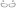 им. З.Шапиро В Чебоксарском музыкальном училище им. Ф.П. Павлова состоялся II Всероссийский фестиваль-конкурс исполнителей на струнно-смычковых инструментах им. З.З. Шапиро. В нём приняли участие учащиеся старших классов ДМШ, средних специальных музыкальных школ, студенты оркестрового отделения (струнная группа) учреждений среднего профессионального образования культуры и искусства, студенты оркестровых специальностей (струнная группа) ВУЗов и профессионалы. 
Учредителями фестиваля-конкурса являются Министерство культуры, по делам национальностей и архивного дела Чувашской Республики, Чебоксарское музыкальное училище им. Ф.П. Павлова, Ассоциация музыкальных конкурсов России и Чувашская республиканская общественная организация «Волжские культурные инициативы». 
В творческом состязании приняло участие 35 человек. Соревновались конкурсанты из Москвы, Казани и Саратова, Йошкар-Олы, Волгограда, Рязани, Старого Оскола, Чебоксар и Новочебоксарска. Жюри возглавляла заслуженная артистка РФ, профессор, заведующая кафедрой струнных инструментов Нижегородской государственной консерватории им. М.И. Глинки Софья Наумовна Пропищан. В составе жюри работали вице-президент Международного благотворительного фонда детского и юношеского творчества «Дети и музыка», организатор детско-юношеского контрабасового фестиваля им. Л.З. Васильева, преподаватель ДШИ №10 г. Москвы Сергей Михайлович Давыдов и заслуженный и народный артист Республики Татарстан, руководитель барочного ансамбля «Nobilis», преподаватель ДШИ Приволжского района г. Казани Сергей Валентинович Емельянов. 
В рамках фестиваля-конкурса прошли курсы повышения квалификации на тему «Концертный режим в подготовке обучающихся по классу струнных оркестровых инструментов: способы анализа достижений и оценивания исполнения» для преподаватели струнной группы оркестрового отделения ДШИ и ССУЗов и научно-практическая конференция «Традиции и инновации в педагогике и исполнительском искусстве на струнно-смычковых инструментах», а также мастер-класс профессора С.Н. Пропищан.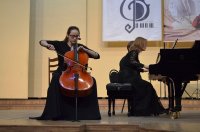 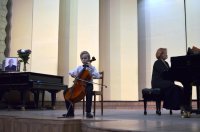 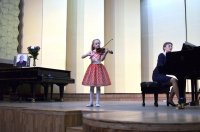 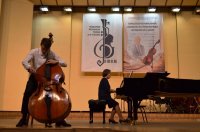 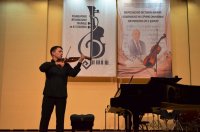 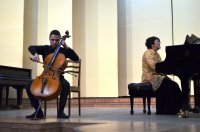 Итоги II фестиваля-конкурса
Младшая группа
Диплом обладателя ГРАН-ПРИ
Борисова Татьяна (ССМШ при КГК им. Н.Г. Жиганова, г. Казань)
Диплом лауреата 1 степени
Николаева Александра (Детская музыкальная школа №2 им. В.П. Воробьева, г. Чебоксары)
Диплом лауреата 2 степени
Николаев Степан (Новочебоксарская детская музыкальная школа)
Диплом и звание дипломанта
Васильева Евгения (Детская музыкальная школа №1 им. С.М. Максимова, г. Чебоксары) 
Николаева Ксения (Детская музыкальная школа №2 им. В.П. Воробьеваг. Чебоксары)
Старшая группа
Диплом Лауреата 1 степени
Маркова Полина (Детская музыкальная школа №2 им. В.П. Воробьева, г. Чебоксары)
Моисеева Елизавета (ССМШ при КГК им. Н.Г. Жиганова, г. Казань, заочное участие)
Диплом лауреата 2 степени
Бахтина Мария (Детская музыкальная школа №2 им. В.П. Воробьева, г.Чебоксары)
Диплом лауреата 3 степени
Симикин Юрий (ССМШ при КГК им. Н.Г. Жиганова, г. Казань)
Диплом и звание дипломанта
Маштакова Анна (Детская школа искусств им. М.Г. Эрденко, г. Старый Оскол, Белгородская область)
Мингазова Дина (Детская музыкальная школа №1 им. П.И. Чайковского, г. Казань)
Юношеская группа
Диплом лауреата 1 степени
Виноградова Аня (Чебоксарское музыкальное училище им. Ф.П. Павлова) 
Диплом лауреата 2 степени
Зенькова Анастасия (Чебоксарское музыкальное училище им. Ф.П. Павлова)
Диплом лауреата 3 степени
Плюхина Марьяна (Рязанский колледж искусств им. Г.и А. Пироговых)
Диплом и звание дипломанта
Иванова Дарина (Чебоксарское музыкальное училище им. Ф.П. Павлова)
Яковлев Евгений (Чебоксарское музыкальное училище им. Ф.П. Павлова)
Студенты ВУЗов
Диплом лауреата 1 степени
Никаноров Павел (Московская государственная консерватория им. П.И. Чайковского)
Галиева Наиля (КГК им. Н.Г. Жиганова, г.Казань, заочное участие)
Диплом лауреата 2 степени
Журкин Василий (Музыкальный институт им. А.Г. Шнитке, г. Москва)
Профессионал
Диплом лауреата 2 степени
Исханиди Елена (Волгоградский институт искусств и культуры, заочное участие)
Диплом

За педагогическое мастерство

Лаптева Ирина Марсельевна (ССМШ при КГК им. Н.Г. Жиганова, г. Казань)
Серегина Наталья Геннадьевна (Детская музыкальная школа №2 им. В.П. Воробьева, г. Чебоксары)
Соловьева Надежда Витальевна (Новочебоксарская детская музыкальная школа)
Панычева Лилия Максимовна (Детская музыкальная школа №1 им. С.М. Максимова, г. Чебоксары) 
Сакмарова Галина Васильевна (Чебоксарское музыкальное училище им. Ф.П. Павлова)
Левицкая Людмила Стефановна (ССМШ при КГК им. Н.Г. Жиганова, г. Казань)
Винюкова Марина Юрьевна (Детская школа искусств им. М.Г. Эрденко, г. Старый Оскол, Белгородская область)
Сытикова Наталья Альбертовна (Детская музыкальная школа №1 им. П.И. Чайковского, г. Казань)
Потапова Вера Владимировна (Чебоксарское музыкальное училище им. Ф.П. Павлова) 
Коновалова Елена Анатольевна (Рязанский колледж искусств им. Г.и А. Пироговых)
Стариков Евгений Владимирович (Чебоксарское музыкальное училище им. Ф.П. Павлова)
Кротенко Григорий Петрович ((Московская государственная консерватория им. П.И. Чайковского)
Белых Елена Константиновна (Музыкальный институт им. А.Г. Шнитке, г. Москва)

Диплом
за мастерство концертмейстера

Фадеева Людмила Николаевна (Детская музыкальная школа №1 им. С.М. Максимова, г. Чебоксары) 
Кульпина Нина Викторовна (Детская музыкальная школа №2 им. В.П. Воробьева, г. Чебоксары)
Николаева Елена Васильевна (Детская музыкальная школа №2 им. В.П. Воробьева, г. Чебоксары)
Иваницкая Ольга Юрьевна (Новочебоксарская детская музыкальная школа)
Салихова Лилия Шайхалиевна (Чебоксарское музыкальное училище им. Ф.П. Павлова)
Чащухина Марина Геннадьевна (Детская школа искусств им. М.Г. Эрденко, г. Старый Оскол, Белгородская область)
Монасыпова Мартина Ароновна (ССМШ при КГК им. Н.Г. Жиганова, г. Казань)
Журавлева Людмила Вячеславовна (Рязанский колледж искусств им.Г.и А. Пироговых)
Хазанзун Марк Зиновьевич (Чебоксарское музыкальное училище им. Ф.П. Павлова)
Асламас Татьяна Анисимовна (Чебоксарское музыкальное училище им. Ф.П. Павлова)